         Bosna i HercegovinaFederacija Bosne i Hercegovine       KANTON SARAJEVO        OPĆINA HADŽIĆI- Općinski načelnik –Služba za razvoj i stambeno-komunalne posloveNa osnovu Odluke Općinskog vijeća Hadžići broj 01-02-11066/21 od 30.12.2021. godine, Pravilnika o postupku prodaje pokretnih stvari putem licitacije broj 02/2-2-10698/2021 od 20.12.2021. godine i člana 38. Statuta Općine Hadžići („Službene novine Kantona Sarajevo“ broj 15/09, 17/12, 10/13 i 14/13-ispravka, 11/18 i 1/20), Općinski načelnik o b j a v lj u j e J A V N I   O G L A S ZA PRODAJU POKRETNIH STVARI KOJE NISU ZAVEDENE U POSLOVNE KNJIGE OPĆINE HADŽIĆI PUTEM JAVNE PRODAJE-LICITACIJE ZATVORENIM PISANIM PONUDAMAPREDMET JAVNOG OGLASAPredmet javnog oglasa je prodaja pokretnih stvari koje nisu zavedene u poslovne knjige Općine Hadžići i to: kamenih/granitnih kocki i kamenih ivičnjaka prikupljanjem zatvorenih pisanih ponuda za izbor najpovoljnijeg ponuđača, kako slijedi:NAČIN JAVNE PRODAJE-LICITACIJEPokretne stvari koje su predmet prodaje-licitacije prodaju se odvojeno ponuđaču koji dostavi najvišu cijenu za pojedinu pokretnu stvar.PRAVO UČEŠĆAPravo  učešća na prodaji-licitaciji imaju pravna i fizička lica koja najmanje tri dana prije održavanja licitacije uplate kauciju u iznosu od 10% početne cijene za koju ponuđač licitira. Kaucija se uplaćuje na depozitni račun: Općina Hadžići, Hadželi broj br.114 Hadžići, broj: 3386902296855355 otvoren kod Unicredit banke sa naznakom “za učešće u licitaciji”. Učesnicima u postupku prodaje-licitacije čije ponude ne budu prihvaćene uplaćena kaucija od 10% bit će vraćena u roku od 15 dana od okončanja javne prodaje-licitacije. Zaposleni u Općini Hadžići i članovi njihovih užih porodica nemaju pravo učešća na prodaji-licitaciji.PREGLED POKRETNIH STVARIPokretne stvari koje su predmet javne ponude-licitacije mogu se pogledati na lokaciji bivšeg vojnog objekta „kasarna Žunovnica“, svakim radnim danom, uz prethodnu najavu prodavcu na broj telefona 033 475 966 - Musić Almir (sekretar komisije za provođenje javnog nadmetanja).DOSTAVLJANJE PONUDAPonude se dostavljaju na obrascu za cijenu ponude, u zatvorenoj (neprovidnoj) koverti na kojoj treba napisati ime i prezime (za fizička lica), naziv ponuđača (za pravna lica), broj LOT-a za koji se dostavlja ponuda sa naznakom „NE OTVARAJ – Ponuda za prodaju pokretnih stvari putem licitacije LOT broj ...“.U slučaju da ponuđač dostavlja ponude za obadva LOT-a, ponuda za svaki LOT pakuje se u posebne koverte, koje se opet pakuju u zajedničku kovertu. Ponude se dostavljaju lično na pisarnicu Općine Hadžići.Jedan ponuđač može dostaviti ponudu za jedan ili obadva LOT-a, s tim da se za jedan LOT može dostaviti samo jedna ponuda. Javno nadmetanje će biti punovažno i u slučaju da ponudu dostavi samo jedan ponuđač za jedan LOT.Rok za dostavljanje ponuda je 14 dana od objavljivanja u dnevnim novinama „Oslobođenje“ i web stranici Općine Hadžići.  Ponude dostavljene nakon navedenog roka, bez obzira na način slanja i dostave, neće se uzeti u razmatranje.Obrazac za cijenu ponude ponuđači mogu preuzeti lično na pisarnici Općine Hadžići, ul. Hadželi broj 114 ili na web stranici Općine Hadžići: www.hadzici.ba.DAN I MJESTO ODRŽAVANJA JAVNE PRODAJE-LICITACIJEJavno otvaranje ponuda uz mogućnost prisustva zainteresiranih ponuđača održat će se dana 24.01.2022. godine u 14,00 h u sali za sjednice Općinskog vijeća, II sprat Općine Hadžići, ul. Hadželi broj 114. Otvaranju ponuda mogu prisustvovati ponuđači, fizičke osobe lično ili po punomoćniku, te osoba koja je ovlaštena da zastupa pravnu osobu ili punomoćnik za učešće u licitaciji.SADRŽAJ PONUDEPonuda treba da sadrži sljedeće:Podaci o fizičkoj osobi (ime i prezime, ime jednog roditelja, adresa i broj telefona, broj tekućeg računa, kopija identifikacionog dokumenta-ovjerena).Podaci o pravnoj osobi (ovjerena kopija aktuelnog izvoda iz sudskog registra ne starija od tri mjeseca ili rješenje o registraciji firme, ovjerena pečatom pravne osobe, ime i prezime osobe ovlaštene za zastupanje, adresa i broj telefona, broj poslovnog računa).Napomena: Ukoliko ponuđač (pravno lice) ponudu dostavlja za obadva LOT-a dovoljna je jedna ovjerena kopija izvoda iz sudskog registra u jednoj ponudi, dok je za fizičko lice dovoljna jedna ovjerena kopija identifikacionog dokumenta koju dostavlja u jednoj ponudi.Popunjen obrazac za cijenu ponude iskazan isključivo u konvertibilnim markama (KM).Dokaz o uplati kaucije u iznosu od 10% od početne vrijednosti pokretne stvari (ovjereni peti primjerak uplatnice).Ponuda mora biti potpisana od strane podnosioca ponude, a ukoliko je ponuđač pravna osoba, ista mora biti potpisana i ovjerena pečatom pravne osobe.Potvrdu banke o otvorenom tekućem računu sa naznakom transakcijskog računa banke, te pozivom na broj klijenta na koji će se izvršiti povrat kaucije fizičkom ili pravnom licu, ukoliko ne bude izabran kao najpovoljniji ponuđač.Ako se na licitaciju prijavljuju dva ili više fizičkih ili pravnih lica – ugovor o zajedničkom zastupanju.Prihvatljivom ponudom smatra se svaka ponuda koja sadrži podatke iz ove tačke i čiji je iznos ponude jednak ili veći od početne cijene pokretne stvari.POSTUPAK PRODAJE-LICITACIJEKomisija za provođenje postupka prodaje postupkom licitacije izvršit će evidentiranje svih pristiglih ponuda što podrazumjeva provjeru identiteta podnosioca ponude, zakonskog zastupnika ili punomoćnika pravnih lica, te ispunjavanju ostalih uslova za učešće u postupku licitacije. Prije otvaranja zatvorenih pismenih ponuda, prisutnim licima saopćavaju se pravila postupka licitacije.Komisija otvara prispjele ponude čiji se sadržaj unosi u listu ponuđača koja sadrži: naziv ponuđača, ponuđeni iznos i prihvatljivost ponude. Ponude koje ne ispunjavaju uslove prihvatljivosti neće se razmatrati u daljem postupku licitacije. Komisija nakon razmatranja liste ponuđača, utvrđuje najpovoljnije ponude za svaki LOT o čemu usmeno obavještava prisutne ponuđače.Komisija proglašava učesnika licitacije koji je dostavio najpovoljniju ponudu za pojedini LOT. Ako se na poziv za prodaju-licitaciju određenog LOT-a odazove samo jedan ponuđač sa prihvatljivom ponudom, Komisija ga proglašava pobjednikom licitacije pod uslovom da cijena ponude ne bude niža od početne. Ako se prijave dva ili više ponuđača sa prihvatljivom ponudom i istom cijenom, koja je ujedno i najveća cijena ponude, Komisija će na javnom otvaranju ponuda provesti dodatnu usmenu prodaju-licitaciju i odabrati povoljnijeg ponuđača.OBAVEZE KUPCAPonuđač, odnosno kupac, čija ponuda bude prihvaćena, dužan je zaključiti Ugovor o kupoprodaji te za kupljenu pokretnu stvar uplatiti preostali iznos kupoprodajne cijene na transakcijski račun Općine Hadžići. Sve eventalne poreze i troškove u vezi sa prenosom vlasništva kao i ostale troškove snosi kupac.DODATNE INFORMACIJETekst ove licitacije će biti objavljen na web stranici Općine Hadžići i u dnevnom listu “Oslobođenje” i ostaje otvoren 14 dana od dana objavljivanja. Prodaja pokretnih stvari vrši se po principu “viđeno-kupljeno” i bez mogućnosti naknadnih pregovora, žalbi i reklamacija, koje se neće razmatrati. Općina Hadžići zadržava pravo da prihvati ili odbije ponude, obustavi ili poništi prodaju pokretnih stvari po ovom javnom oglasu u bilo kojoj fazi javne licitacije, sve do momenta uplate kupoprodajne cijene.Broj: 08-11-4-72/22                                                                        OPĆINSKI NAČELNIKHadžići, 06.01.2022. godine	                                             Hamdo Ejubović, dipl.ing.maš.Broj LOT-aOPIS POKRETNIH STVARIKoličinaDIMENZIJE cmDIMENZIJE cmDIMENZIJE cmPOČETNA CIJENABroj LOT-aOPIS POKRETNIH STVARIKoličinaVŠDPOČETNA CIJENALOT 1Kamene/granitnekocke280 m38101028.000,00 KMLOT 2Kameni ivičnjaci800 m202070-9012.000,00 KM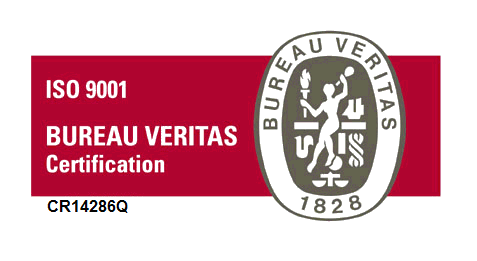 